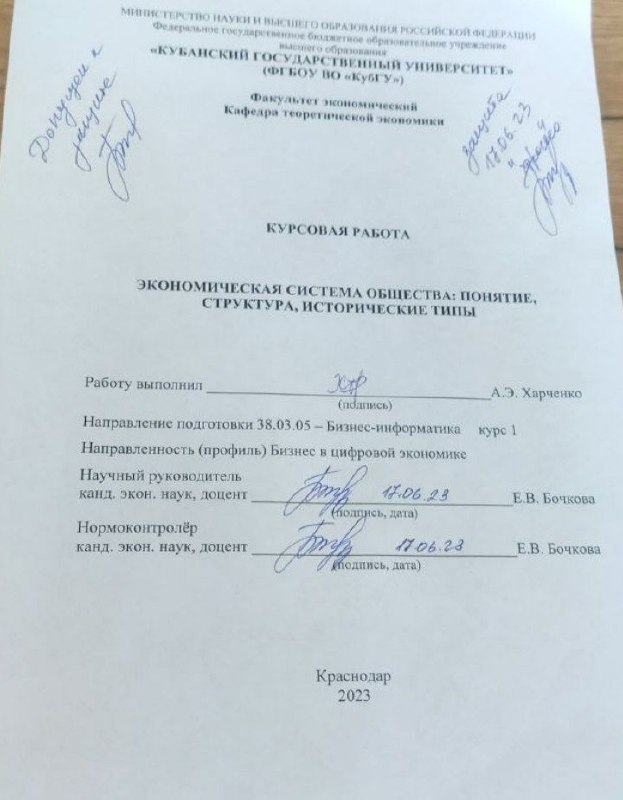 СОДЕРЖАНИЕВведение	31 Теоретические аспекты исследования экономических систем	5 1.1 Понятие, сущность экономических систем	5 1.2 Основные подходы к типологизации экономических систем	8 2 Анализ экономической системы России	19 2.1 Особенности и проблемы отечественной экономической системы	192.2 Вызовы и перспективы развития российской экономики	25Заключение	30Список использованных источников	32ВВЕДЕНИЕЭкономическая система общества является одним из ключевых элементов любой социальной формации и влияет на жизнь каждого человека. Актуальность данной темы заключается в том, что экономическая система затрагивает различные сферы жизни общества, такие как производство, распределение, потребление материальных благ, а также политическую и социальную сферы. Она определяет способы распределения ресурсов и создания благосостояния для населения. В связи с тем, что Россия столкнулась с рядом экономических проблем, вопросы реформирования экономической системы становятся особенно актуальными. Ведь только благодаря серьезным изменениям в экономике страны можно будет достичь устойчивого экономического роста, улучшения жизни населения и укрепления позиций России на мировой арене. Поэтому тема экономической системы России является важной и актуальной.Цель данной курсовой работы – рассмотреть теоретические аспекты экономической системы, ее структуру и исторические типы, проанализировать экономическую систему России.Для достижения указанной цели в курсовой работе необходимо решить следующие задачи:рассмотреть понятие и сущность экономической системы,провести анализ различных подходов к типологизации экономических систем,определить и рассмотреть особенности и проблемы российской экономической системы,оценить перспективы развития отечественной экономики.Объект исследования – экономическая система.Предметом же является изучение экономических систем через призму системы экономических отношений, которые представляют собой совокупность взаимодействий, устанавливаемых между различными экономическими субъектами в процессе общественного производства. Первое глубокое исследование экономической системы было проведено Адамом Смитом, основателем классической школы политэкономии, в его работе «Исследование о природе и причинах богатства народов», опубликованной в 1776 году. В последующие годы другие выдающиеся экономисты также разработали свои системы и теории, включая Д. Рикардо, Фр. Листа, Дж. Стюарта Милля, К. Маркса, К. Менгера, А. Маршалла, Дж. Кейнса и П. Самуэльсона.В России также были выдающиеся экономисты прошлой эпохи, которые уделяли внимание системному подходу к пониманию экономики. И. Посошков, А. Бутовский, Н. Чернышевский, М. Туган-Барановский, А. Чупров, П. Струве, В. Ленин и Н. Кондратьев являются примерами таких российских экономистов.Методическая основа исследования состоит из анализа литературных источников, статистических данных, а также исторических фактов. Методы исследования данной курсовой работы включают в себя методы изучения, анализа, сравнения и обобщения, синтеза научной литературы.Курсовая работа состоит из введения, в котором отражается актуальность работы, предмет, объект, цели и задачи работы, основной части, которая состоит из двух глав, раскрывающих сущность курсовой работы, а также заключения и списка использованных источников.1 Теоретические аспекты исследования экономических системПонятие, сущность экономических системЭкономическая система является ключевым понятием в современной экономической науке. Она представляет собой сложную совокупность взаимосвязанных элементов, которые определяют способ производства, распределения и потребления материальных благ и услуг в обществе. В рамках данного пункта курсовой работы рассмотрим понятие и сущность экономических систем, а также основные их характеристики [1]. Экономическая система – это организованная система производства, распределения и потребления ресурсов в определенном обществе или государстве. Она определяет, каким образом ресурсы будут использоваться, каким образом будет происходить их распределение между различными субъектами, а также каким образом будет осуществляться потребление товаров и услуг.Значение экономической системы заключается в обеспечении эффективного функционирования экономики и удовлетворении потребностей общества. Она представляет собой сложную совокупность экономических отношений и институтов, которые регулируют процессы производства, распределения и потребления. Экономическая система включает в себя такие элементы, как рынки, государственное регулирование, частную собственность, предприятия, домашние хозяйства и другие участники экономической деятельности.Основные характеристики экономической системы.– Способ производства: экономическая система определяет, каким образом осуществляется производство товаров и услуг. Это может быть основано на рыночной конкуренции, государственном планировании или комбинации обоих подходов,– Способ распределения: экономическая система определяет, каким образом ресурсы и доходы распределяются между различными субъектами общества. Это может осуществляться на основе рыночных механизмов, государственных программ социальной защиты или иных методов.– Способ потребления: экономическая система определяет, каким образом осуществляется потребление произведенных товаров и услуг. Это может быть определено индивидуальными предпочтениями и спросом рынка, социальными нормами или государственными политиками.– Роль государства: экономическая система определяет роль государства в экономике. В некоторых экономических системах государство играет активную роль в регулировании экономической деятельности, предоставлении публичных благ и услуг, контроле над ключевыми отраслями экономики и регулировании рыночных отношений. В других системах государство ограничено в своем влиянии, и рыночные силы играют определяющую роль.– Степень свободы экономической деятельности: экономическая система может иметь различную степень свободы для предпринимательской деятельности и конкуренции. В рыночной экономике предприниматели имеют большую свободу в выборе бизнес-моделей, инвестиций и ценовой политики. В плановой экономике государство более централизованно контролирует и регулирует экономическую деятельность. Степень свободы экономической деятельности может также меняться в зависимости от отраслей и секторов экономики.Основные характеристики экономической системы имеют важное значение для понимания ее функционирования и влияния на экономическое развитие и благосостояние общества.Для описания систем всегда выделяют их элементы. К элементам экономической системы относятся [2].1) Формы собственности на экономические ресурсы и результаты хозяйственной деятельности: это связано с правами собственности на землю, капитал, предприятия и другие ресурсы. Формы собственности могут включать частную собственность, государственную собственность, кооперативную собственность и другие варианты [3]. 2) Организационные формы хозяйственной деятельности: в экономической системе существуют различные организационные формы, такие как индивидуальные предприниматели, частные компании, государственные предприятия, кооперативы и т.д. Они представляют собой различные модели управления и взаимодействия с ресурсами для достижения экономических целей.3) Хозяйственный механизм: это система взаимодействия между производством, распределением и потреблением товаров и услуг в экономической системе. Хозяйственный механизм включает рыночные отношения, государственное регулирование, планирование и другие инструменты, которые определяют, каким образом ресурсы и доходы распределяются и каким образом осуществляется производство и потребление [4].Все эти элементы взаимодействуют между собой и определяют организацию и функционирование экономической системы в конкретном обществе или государстве.Таким образом, понятие и сущность экономических систем включают в себя комплекс взаимосвязанных экономических отношений, институтов и механизмов, которые определяют функционирование и развитие экономики общества. Они являются основой для организации производства, распределения и потребления ресурсов, а также формируют экономическую структуру и социальные отношения. Понимание понятия и сущности экономических систем позволяет анализировать и понимать сложности и проблемы, с которыми сталкиваются различные экономические системы, и разрабатывать стратегии и политики для их улучшения и устойчивого развития.Основные подходы к типологизации экономических систем В экономической науке выделяются четыре основных типа экономических систем в зависимости от способа решения главных экономических проблем и типа собственности на экономические ресурсы. Эти типы включают традиционную, командную, рыночную и смешанную экономические системы [5].Традиционная экономическая система.Данная система основывается на традициях, обычаях и общепринятых нормах в данном обществе. Она представляет собой самый примитивный и старейший тип экономической системы, который преобладал в различных культурах на ранних стадиях развития человечества.В традиционной экономической системе основные экономические решения, связанные с производством, распределением и потреблением, определяются на основе установленных традиций и обычаев, которые передаются из поколения в поколение. Важную роль играет ролевое разделение в обществе, которое определяет, какие задачи выполняются определенными группами или кастами.Распределение ресурсов в традиционной экономической системе основывается на принципе обычного права, где каждый член общества получает определенную долю ресурсов и продукции в соответствии с установленными традициями и ролями. Это может быть связано с наследственностью, кастовой системой, религиозными или общественными обязательствами.Производство в традиционной экономической системе часто осуществляется в масштабах семей или малых сообществ. Оно ориентировано на удовлетворение базовых потребностей, и преимущество отдается сохранению традиционных способов производства и ресурсов. Изменения в производстве обычно медленны и основаны на опыте предыдущих поколений.Традиционная экономическая система часто присуща сельским и племенным обществам, где преобладает сельское хозяйство и ручной труд. Однако, с развитием современных технологий и воздействием глобализации, влияние традиционной экономической системы сокращается, и многие общества переходят к другим типам экономических систем.Одним из главных преимуществ традиционной экономической системы является стабильность. Она основывается на устоявшихся традициях и обычаях, что обеспечивает непрерывность и стабильность в экономической деятельности. Традиции и ролевое разделение помогают обществу функционировать в рамках определенных правил и обеспечивать социальную координацию.Другим преимуществом традиционной экономической системы является сохранение культурных ценностей. Она помогает сохранять и передавать культурные традиции и обычаи из поколения в поколение. Это способствует сохранению и укреплению идентичности и культурного наследия общества.Одним из основных недостатков традиционной экономической системы является ее ограниченность. В силу своей природы и ориентации на установленные традиции, она может быть ограничена в своей способности адаптироваться к изменяющимся условиям и новым технологиям. Это может препятствовать инновациям, развитию экономики и достижению высоких уровней производительности.Традиционная экономическая система также может быть связана с неравенством. Распределение ресурсов и возможностей определяется традициями и социальными ролями, что может приводить к неравному доступу к ресурсам и возможностям развития. Это может усугублять социальное неравенство и создавать неравные условия для развития и процветания различных групп общества.Примеры стран, где традиционная экономическая система все еще существует или имела большое значение в прошлом, включают некоторые сельские и племенные общества. Это могут быть племена в различных регионах Африки.Командная экономическая система.Данная разновидность – это тип экономической системы, в которой государство или центральная власть принимает все важные экономические решения и контролирует средства производства. Основная идея заключается в том, что ресурсы и распределение продукции определяются центральным планированием, а не рыночными силами или индивидуальными решениями. Она предполагает наличие планов, в которых определяются цели, задачи и распределение ресурсов по различным отраслям и секторам экономики. Решения о производстве, ценах, трудовых ресурсах и распределении прибыли принимаются центральным органом планирования.Государство контролирует основные отрасли экономики, такие как энергетика, транспорт, финансы и промышленность. Предполагается наличие государственной собственности на средства производства.Плюсы командной экономической системы включают следующее:– Социальная защита: командная экономическая система может обеспечить социальную защиту и гарантировать базовые потребности населения, такие как здравоохранение, образование и социальное обеспечение.– Планирование и координация: централизованное планирование позволяет эффективно координировать производство, устанавливать приоритеты и избегать конкуренции и неэффективного использования ресурсов.– Быстрое индустриальное развитие: государство имеет возможность направлять финансовые и материальные ресурсы на развитие отраслей, которые могут стимулировать рост и модернизацию промышленности, новых технологий и улучшение инфраструктуры.Однако командная экономическая система также имеет свои недостатки:– Ограниченная свобода предпринимательства: ограничения на предпринимательскую деятельность и недостаток конкуренции могут ограничить инновации, творчество и предпринимательский потенциал экономики.– Недостаток гибкости и адаптивности: централизованное планирование может затруднить быструю адаптацию к изменяющимся экономическим условиям и технологическим прорывам.– Риск политического вмешательства: командная экономическая система может подвергаться политическому влиянию и риску коррупции, что может негативно сказываться на эффективности и справедливости распределения ресурсов.Примеры стран, где командная экономическая система существовала или существует, включают СССР (в прошлом), Китай (период с 1949 по настоящее время), Северная Корея и Куба.Важно отметить, что с течением времени некоторые страны могут изменять свои экономические модели и приближаться к смешанной экономической системе, где комбинируются элементы командной экономики и рыночной экономики.Рыночная экономическая система.Рыночная экономическая система - это тип экономической системы, где экономические решения принимаются на основе спроса и предложения на рынке. В рыночной экономике собственность на ресурсы и средства производства преимущественно находится в частных руках, а цены формируются на основе конкуренции между продавцами и покупателями.Основная сущность рыночной экономической системы заключается в следующих аспектах:1) Свобода предпринимательства: рыночная экономическая система предоставляет свободу предпринимателям осуществлять коммерческую деятельность, создавать и развивать предприятия и конкурировать на рынке.2) Роль спроса и предложения: цены и объемы производства в рыночной экономике определяются взаимодействием спроса и предложения на рынке. Потребители свободно выбирают товары и услуги, а производители на основе рыночного спроса принимают решения о производстве и ценообразовании.3) Конкуренция: рыночная экономическая система поощряет конкуренцию между различными предприятиями и продавцами. Конкуренция способствует эффективному использованию ресурсов, снижению цен, улучшению качества товаров и услуг и производительности экономики в целом.Плюсы рыночной экономической системы:– Эффективное распределение ресурсов: рыночная экономическая система позволяет ресурсам быть направленными туда, где они наиболее ценны и востребованы. Конкуренция между предприятиями стимулирует эффективность производства и использование ресурсов в соответствии с потребностями рынка.– Инновации и технологический прогресс: рыночная экономическая система поощряет инновации и технологический прогресс. Конкуренция и желание предпринимателей получить преимущества на рынке стимулируют развитие новых технологий, улучшение продуктов и услуг, а также повышение производительности.– Индивидуальная свобода и выбор: рыночная экономическая система предоставляет индивидуальную свободу выбора потребителям и предпринимателям. Потребители имеют возможность выбирать товары и услуги в соответствии с их предпочтениями и возможностями, а предприниматели могут свободно выбирать направление своей деятельности и конкурировать на рынке.Минусы рыночной экономической системы:– Неравенство доходов и социальные различия: рыночная экономическая система может приводить к неравному распределению доходов и создавать социальные различия. Некоторые люди и предприятия могут достичь значительного богатства и власти, в то время как другие могут столкнуться с нищетой и неравенством.– Ограничение доступа к общественным благам: рыночная экономическая система может не обеспечивать всеобщий доступ к важным общественным благам, таким как здравоохранение, образование и социальная защита. В некоторых случаях, без государственного вмешательства, люди могут остаться без доступа к таким услугам или получать их в недостаточном объеме.– Негативные внешние эффекты: рыночная экономическая система может не учитывать негативные внешние эффекты, такие как загрязнение окружающей среды или истощение ресурсов. Если стоимость этих внешних эффектов не учитывается в ценах товаров и услуг, это может приводить к неправильной оценке ресурсов и наносить ущерб окружающей среде.Хотя рыночная экономическая система считается "идеальной" в теории, чистая форма такой системы никогда не существовала на практике. Однако можно отметить, что во второй половине 20 века экономика многих стран приближалась к принципам рыночной экономики.Многие страны стремятся создать более открытую и конкурентоспособную экономическую среду, где предприниматели могут свободно вести свой бизнес, а потребители имеют возможность выбора из разнообразия товаров и услуг. Однако важно понимать, что «золотая середина» заключается в комбинировании рыночных механизмов с государственным регулированием. Поэтому вмешательство государства признается неотъемлемой частью экономической политики, которая стремится обеспечить справедливость, социальную защиту и устойчивое развитие.Смешанная экономическая система.На данный момент большинство стран имеют смешанный характер экономики.Смешанная экономическая система позволяет странам достичь баланса между свободой предпринимательства и социальной справедливостью. Государство осуществляет юридическое регулирование экономики, защищает права потребителей, предотвращает монополизацию, поддерживает социальные программы и обеспечивает равные возможности для всех участников рынка.Смешанная экономическая система объединяет принципы всех трех основных экономических систем - командной, рыночной и традиционной. Хотя в разных странах преобладают определенные принципы, все они используют элементы других систем. Смешанная экономика имеет цели установления полной занятости, роста потенциального ВВП и антикризисной координации, что обуславливает её актуальность для современного общества.В смешанной экономической системе основным принципом является частная собственность на экономические ресурсы. Тем не менее, во многих странах, таких как Франция, Германия, Великобритания и др., существует значительный государственный сектор. В странах, таких как США и Япония, преобладает частная собственность на факторы производства, но государственное вмешательство в экономическую жизнь настолько значительно, что можно говорить о смешанной экономической системе. Однако в японской экономике существуют элементы традиционной экономической системы и особой культуры.Главное преимущество смешанной системы заключается в гибком управлении экономикой и предоставлении различных вариантов развития. Большинство стран, которые принимают курс на смешанную экономику, являются развитыми, и средний класс составляет основную часть населения. Это свидетельствует о эффективности такого подхода, поскольку средний класс является признаком стабильности общества. Однако переход к смешанной экономической системе требует времени и может сопровождаться изменениями экономических показателей в стране, не всегда положительными. Например, в начале 1990-х годов в России произошел рост безработицы, закрытие множества предприятий и значительное увеличение инфляционных показателей. В результате Россия частично перешла к смешанной экономике, но продолжает развиваться в этом направлении, преодолевая последствия структурных изменений [6].Таким образом, всё вышеперечисленное в данном пункте относится к организационно-экономическому подходу понимания экономических систем общества. Организационная составляющая подхода позволяет нам изучать организацию экономических систем, то есть структуру и устройство экономики, включая формы собственности, организационные формы хозяйственной деятельности и хозяйственные механизмы. Мы можем анализировать, какие субъекты и институты участвуют в экономической жизни, какие правила и нормы регулируют их взаимодействие, и какие механизмы используются для принятия экономических решений. Экономическая составляющая подхода позволяет нам исследовать экономические процессы и отношения в рамках экономической системы. Мы можем изучать, как происходит распределение ресурсов, формирование цен, рыночные механизмы, спрос и предложение, инвестиции и инновации. Мы также можем анализировать экономическую эффективность и результативность системы, ее способность к созданию благосостояния и устойчивого развития.Формационный подход К. Маркса является одной из ключевых концепций его теории исследования общества. Он направлен на объяснение развития общества через изменения в производственных отношениях и экономической базе. Формационный подход Маркса подразделяет общество на исторические формации, каждая из которых характеризуется определенными производственными отношениями и социальным устройством.Основой формационного подхода является предположение, что экономическая база, состоящая из производительных сил (технологии, инструменты, сырье, рабочая сила) и производственных отношений (отношения собственности, трудовые отношения), является основой развития общества. Производственные отношения определяют социальную структуру и политический порядок общества.В соответствии с формационным подходом Маркса, общество проходит через несколько исторических формаций, каждая из которых имеет свои специфические характеристики. Наиболее известные формации, выделенные Марксом, включают [9].1) Доисторическое общество: это первоначальная формация, которая существовала до появления классового общества. В этой формации производство и распределение ресурсов базировались на примитивных совместных хозяйствах и коллективном владении.2) Рабовладельческое общество: эта формация характеризуется рабовладельческими отношениями производства. Владельцы рабов (рабовладельцы) контролировали средства производства и эксплуатировали рабочую силу рабов. Экономика основывалась на рабском труде, а рабовладельческое общество имело четкую иерархическую социальную структуру.3) Феодальное общество: это формация, где феодалы являлись владельцами земли, а крестьяне работали на земле феодалов. Экономика базировалась на феодальной рентах, и социальная структура была основана на феодальных отношениях вассалов и сеньоров.4) Капиталистическое общество: в этой формации основным фактором производства становится капитал, а собственники средств производства (капиталисты) контролируют экономику. Трудовые отношения основаны на наемном труде, и производство направлено на накопление капитала.5) Коммунистическое общество: представляет собой последнюю историческую формацию, которая возникает после капиталистического общества. Оно является результатом революционного перехода от капитализма к новой социальной и экономической системе. В коммунистическом обществе, по Марксу, отсутствуют классовые противоречия, а средства производства становятся общественной собственностью. В этой формации не существует частной собственности на средства производства, а производство осуществляется на основе принципа "от каждого по способностям, каждому по потребностям". Распределение ресурсов и товаров происходит на основе социальных потребностей, а не через рыночные отношения.Коммунистическое общество, по Марксу, характеризуется отсутствием эксплуатации, классовым равенством, социальной справедливостью и коллективной организацией производства. Он предполагал, что в таком обществе будет достигнут полный коммунистический идеал, где люди будут освобождены от экономического неравенства, а производственные отношения будут основаны на сотрудничестве и социальной солидарности.Согласно Марксу, каждая новая формация возникает из внутренних противоречий предыдущей формации. Он утверждал, что капитализм порождает антагонистические классы – буржуазию и пролетариат, что приведет к революционным изменениям и возникновению коммунистического общества.Следует отметить, что формационный подход Маркса имеет свои критики и ограничения, и его применение для анализа современных обществ является объектом дискуссий. Однако, его влияние на развитие социальной и экономической теории остается значительным, и его концепции все еще используются для понимания и исследования исторического развития общества и экономики. Преимущества формационного подхода включают историческую перспективу, классовый подход и объяснение социальной динамики, что помогает понять и объяснить исторический процесс, выявить неравенство и конфликты интересов. Однако, формационный подход имеет недостатки, такие как упрощение реальности, односторонность и исторический детерминизм, что может приводить к недооценке контекстуальных факторов и других социальных аспектов, а также ограниченности в понимании сложных социальных явлений.Таким образом, можно сделать вывод, что организационно-экономический и формационный подходы являются важными инструментами для понимания и анализа экономических систем. Организационно-экономический подход позволяет изучать экономическую систему с позиции ее организации, структуры и функционирования, выявляя роли и взаимодействие различных участников, институтов и отношений. Формационный подход, в свою очередь, позволяет анализировать экономическую систему с учетом ее исторического и социального контекста, выявляя глубинные факторы и причины ее развития и изменений. Оба подхода дополняют друг друга и позволяют более полно и всесторонне понять сущность и особенности экономических систем, их эволюцию и проблемы. Это важно для разработки эффективных стратегий и политик, направленных на устойчивое развитие экономики и достижение благосостояния общества.2 Анализ экономической системы России2.1 Особенности и проблемы отечественной экономической системы Российская Федерация – государство, экономику которого можно отнести к смешанным экономическим системам, где рыночные механизмы играют важную роль, но также имеется значительное вмешательство государства. На данный момент рынок является основой экономической системы, однако государство существенно участвует в ее функционировании.Это обосновывается главным образом из-за значительной монополизации российского рынка в период СССР: в течение длительного времени экономика России была ориентирована на командно-административную модель, где государство полностью контролировало экономическую жизнь страны [12].Российская экономическая система имеет множество форм собственности. В её основе лежит частная собственность, однако в соответствии со ст. 8 Конституции РФ существуют также государственная, муниципальная и др. формы собственности [13].Экономику России можно охарактеризовать как постиндустриальную, поскольку уровень информатизации постепенно растет, а доля образованного населения также увеличивается. В России есть несколько крупных и известных IT-компаний: Яндекс, Mail.ru Group, Kaspersky Lab, ABBYY, Acronis. Однако, существуют некоторые недостатки, такие как высокая доля сырьевого сектора и зависимость от колебаний цен на энергоносители. Это может создавать риски для долгосрочного устойчивого роста и разнообразия экономики. Для того чтобы справиться с этими вызовами, Россия стремится сократить зависимость от сырьевого сектора и развивать другие отрасли экономики, включая информационные технологии, инновации, науку и образование.Рисунок 2 – Соотношение долей нефтегазового и информационного секторов в ВВП РФ за 2022 год (составлен автором на основе [14–15])Развитие наукоемких технологий остается недостаточным, и в этом аспекте страна часто зависит от импорта технологий.ВВП за 2022 год составил в абсолютном выражении 153 трлн 435,2 млрд руб., индекс физического объема ВВП относительно 2021 года – 97,9%, индекс-дефлятор по отношению к ценам 2021 года – 115,8% [16].Таблица 1 – Топ-10 стран по объёму ВВП за 2022 год (составлена автором на основе [17])По данным таблицы 1 видно, что Россия за 2022 год оказалась на 9 месте в мире, ранее она находилась на 11 месте, прирост за год составил 0,5 трлн долларов. Всё дело в разных валютах подсчёта, данные МВФ приводятся в долларовом эквиваленте, а в течение 2022 года в России был прилично завышен курс рубля и, соответственно, завышен курс доллара.По способу производства российская система является капиталистической, где преобладает частная собственность на средства производства. Однако доля малого и среднего бизнеса в производстве значительно ниже, чем, например, в США. Малый бизнес в России в основном представлен в сфере торговли и оказания услуг [18].Рисунок 2 – Динамика доли МСП в ВПП РФ (составлена автором на основе[19])Исходя из представленных данных о доле малого и среднего предпринимательства в ВВП России, можно сделать вывод о его относительной стабильности в последние годы. В период с 2017 по 2021 годы, доля малого и среднего бизнеса в ВВП России колебалась в пределах примерно 20-22%, со снижением до 20,3% в 2021 году.Эти цифры указывают на важную, но несколько ограниченную роль малого и среднего предпринимательства в экономике страны. Несмотря на некоторое снижение в последние годы, данная сфера остается значимым сегментом экономики России. Однако, возможно потребуется усилие и поддержка со стороны государства для стимулирования роста и развития малого и среднего бизнеса в стране.Сравнение доли малого и среднего предпринимательства (МСП) в ВВП России и развитых странах может показать различия в их экономических системах и уровне развития предпринимательства. Например, в США она равна 56%, в Германии – 43%, в Японии – 55%, в Китае – 60% [20].В Российской Федерации существует ряд методов и механизмов для регулирования экономики. Ниже перечислены некоторые из них.1) Фискальная политика: Власти могут изменять налоговые ставки, расходование бюджетных средств и контролировать государственные закупки, чтобы стимулировать экономический рост, управлять инфляцией или регулировать бюджетный дефицит [21].2) Денежно-кредитная политика: Центральный банк России, независимо от исполнительной власти, регулирует денежное обращение и кредитные условия в стране. Он может использовать такие инструменты, как изменение процентных ставок, резервных требований и операций на открытом рынке, чтобы контролировать инфляцию, поддерживать стабильность финансовой системы и регулировать денежное предложение.3) Внешнеэкономическое регулирование: Государство может применять меры внешнеэкономического характера, такие как тарифы, квоты, валютные регулирования и санкции, чтобы контролировать внешнюю торговлю, привлекать инвестиции и защищать национальные интересы.4) Регулирование инвестиций: Государство может устанавливать правила и ограничения для привлечения иностранных инвестиций, включая секторы, доступные для иностранных инвесторов, условия вложений и механизмы защиты инвесторов.5) Антимонопольное регулирование: Органы антимонопольного контроля наблюдают за деятельностью предприятий и предотвращают монополистическую концентрацию рынков, применяют штрафы за нарушения антимонопольного законодательства и регулируют конкуренцию в экономике.6) Социальное регулирование: Государство проводит социальную политику, включая систему социального обеспечения, минимальные заработные платы, нормы труда и другие меры для обеспечения социальной защищенности и справедливости в обществе.В недавнее время российская экономика неоднократно подвергалась значительным изменениям вследствие внешних факторов, таких как распространение COVID-19 или нарастающее напряжение в отношениях с западными странами. В обоих случаях экономика страны сталкивалась с периодами спада, требующими огромных усилий и ресурсов со стороны государства для борьбы с ними.Таблица 2 – Уровень инфляции и безработицы (составлена автором на основе [22–23])За последние несколько лет уровень инфляции заметно вырос в связи с геополитической обстановкой и ее негативными последствиями. В свою очередь, уровень безработицы имеет стабильную снижающуюся тенденцию.Особое место занимает демографическая ситуация: Россия сталкивается с проблемой старения населения и низким уровнем рождаемости. Это создает давление на систему социального обеспечения и снижает потенциал экономического роста в долгосрочной перспективе. три сценария демографического прогноза для оценки перспектив демографических проблем в России на основе расчетов Росстата. В низком варианте прогноза ожидается снижение показателя естественного прироста населения с -662,9 тыс. человек в 2022 году до -940,2 тыс. человек в 2035 году. В среднем варианте прогноза ожидается сокращение естественного прироста населения с -423,4 тыс. человек в 2022 году до -398,5 тыс. человек в 2035 году. А в высоком варианте прогноза предполагается, что естественный прирост населения сократится с -148,7 тыс. человек в 2022 году до -21,3 тыс. человек в 2035 году [23].В результате санкций, в течение последнего года Россия столкнулась с потерей множества импортеров и экспортеров товаров и сырья, что привело к ограничению производства и утрате рынков сбыта для готовой продукции. Это стимулировало процесс диверсификации внутреннего производства с целью заполнения возникших пробелов в экономике. Важно отметить, что в период санкций более 110 тысяч компаний закрылись в России, а с рынка исчезли известные бренды, такие как Adidas, Nike, Apple, HP, Microsoft, Adobe, Nvidia, Coca Cola и многие др. [24].Таким образом, экономическая система России обладает неоднозначным характером, является смешанной, с присутствием открытости и элементов капитализма. Кроме того, экономическая система сталкивается с рядом проблем, требующих поиска путей их решения. В соответствии с последним прогнозом Центрального банка России относительно ВВП страны в 2022 году, указывается, что глубокой рецессии больше не ожидается, однако, последствия кризиса могут ощущаться в течение продолжительного периода времени. Правильное решение современных проблем и реализация стратегических мер позволят России достичь положительных изменений.2.2 Вызовы и перспективы развития российской экономикиПроизошедшие изменения серьезно повлияли на общественное настроение и экономическую ситуацию в стране, что привело к необходимости принятия мер и существенной перестройке экономической политики государства.1) Для создания более независимой от внешних воздействий экономики, основанной на экспорте и импорте, было решено принять протекционистские принципы. Однако это не означает полную изоляцию экономики. В своем выступлении на ПМЭФ, В. В. Путин подчеркнул значение принципа открытости.2) Увеличение поддержки малого и среднего бизнеса привело к сокращению безработицы и сохранению уровня занятости, несмотря на отток компаний с российского рынка в 2022 году. Проекты по поддержке бизнеса [25]:  – распространение льготных программ на факторинг;– расширение возможностей бизнеса по использованию небанковских источников финансирования;– предоставление малому и среднему бизнесу доступа к сервису «Знай своего клиента» для проверки контрагентов;– снижение транзакционных издержек благодаря приему оплаты через Систему быстрых платежей;– система грантовой поддержки МСП.3) В соответствии с установленным курсом, начался процесс укрепления сотрудничества с дружественными государствами для создания надежных каналов товарооборота, устойчивых к воздействию санкций.4) В настоящее время происходит процесс разнообразия производства в различных сферах, начиная с текстильной и заканчивая тяжелой промышленностью, с целью замещения отсутствующих на рынке брендов и технологий и достижения полного технического суверенитета.5) Было выделено значительное количество финансовых средств на поддержку граждан, оказавшихся в затруднительном положении из-за недавних событий. Это объясняется тем, что общество является фундаментом для дальнейшего развития, и без обеспечения его стабильности будет трудно достичь прогресса.Среди основных вызовов, с которыми сталкивается российская экономика, можно выделить следующие [26]:1) Существенные изменения в ценовых пропорциях на основные товары и услуги, влияющие на экономику.2) Ориентация на внутреннем рынке на зависимость от ценовых индикаторов, определяемых внешнеэкономической ситуацией.3) Основной упор в структурной политике на меры, определяемые интересами отдельных промышленно-финансовых групп и конгломератов, без единого стратегического плана развития экономики.4) Низкий спрос на отечественный научно-технический потенциал и общее технологическое отставание в основных отраслях российской экономики, а также проблемы с локализацией критически важных продуктов и активов.5) Фрагментация экономического пространства страны и ослабление связности между регионами.6) Негативные демографические тенденции, включая проблемы в системах обеспечения жизнедеятельности в восточных и северных территориях.С учетом текущей ситуации становится ясно, что необходимо пересмотреть принципы экономической политики, которая применялась до настоящего времени. Для преодоления отрицательных воздействий на экономическое развитие страны, описанных выше, требуется применение комплекса мер, которые будут реализованы не только в краткосрочной перспективе, но и в средне-долгосрочной. Эти меры должны учитывать структурные и технологические вызовы, с которыми сталкивается российская экономика в сфере производства, отраслевого развития и пространственной организации.Важнейшие меры конструктивного реагирования на сложившиеся вызовы:– Усиление работы над созданием альтернативных систем международных расчетов вместо существующей системы. Разработка единой расчетной валюты для торговли с странами Евразийского экономического союза (ЕАЭС) и другими дружественными странами.– Переход к использованию критериев сбалансированности внешней торговли.– Создание надежных каналов поставок критически важных импортных товаров из дружественных стран или через них.– Развитие валютного рынка и финансового механизма для перевода части экспорта с недружественными странами на торговлю в рублях, а также разработка механизмов для снижения волатильности курса рубля.– Систематическое расширение внешнеэкономических связей с Востоком, включая увеличение числа совместных проектов и программ в различных областях, от инфраструктурных до создания и производства современной высокотехнологичной продукции.– В рамках политики импортозамещения активное развитие внутреннего рынка технологий и оборудования для освоения и развития восточных регионов страны.Футуристический прогноз института РАН указывает на возможности развития российской экономики на протяжении следующих 30 лет. Отмечается, что технологические инновации и изменение бюджетной политики могут способствовать ускорению роста ВВП.В случае инерционного сценария развития экономики России, прогнозируется, что ее годовой рост в 2040–2050 годах едва превысит 1%. Однако исследователи из института РАН провели расчеты, чтобы определить, какую дополнительную поддержку могут оказать новые технологии в различных сферах и как это может повлиять на темпы роста. Такие темпы, особенно в условиях внешнеэкономических ограничений, не позволят сохранить конкурентоспособность российской экономики [27].В общем, инерционный сценарий предполагает, что на протяжении прогнозного периода сохранится существующая структура российской экономики, а вклад технологического прогресса в рост ВВП будет ниже, чем в среднем за период 2000–2019 годов. Кроме того, такой сценарий учитывает негативные демографические тенденции, которые приводят к увеличению ограничений в сфере труда, их рост не полностью компенсируется повышением производительности.Выделяется два возможных фактора ускорения экономической динамики относительно инерционного сценария.1)  Изменение макроэкономической политики: возможности по увеличению темпов роста ВВП с помощью регулярной макроэкономической политики, особенно бюджетной, ограничены. В краткосрочной и среднесрочной перспективе такая политика может обеспечить только до 0,3 процентных пункта дополнительного роста ВВП в период с 2022 по 2040 годы. Это связано с ограничениями, связанными с уровнем государственного долга и ограниченными возможностями перераспределения государственных средств в экономике. Влияние денежно-кредитной политики предполагается скорее нейтральным, по мнению экономистов.2) Использование новых технологий: их применение является ключевым направлением для увеличения потенциала экономического роста. Повышение темпов роста может быть достигнуто как за счет снижения зависимости от импорта и нормализации его доли на внутреннем рынке, так и за счет повышения эффективности использования первичных ресурсов (увеличение добавленной стоимости на единицу ресурсов, использованных в производстве). Основная задача научно-технологического развития в ближайшие два десятилетия заключается в усложнении структуры российской экономики и повышении ее роли в мировом разделении труда. Развитие общественного транспорта и совместно используемых автомобилей является наиболее перспективным и способно ускорить экономику на 0,46 процентных пункта в год. Потенциальный вклад новых технологий в металлургии составляет 0,25 п. п., а в развитии композиционных материалов в автомобильной промышленности и строительстве – 0,21 п. п.Умное сельское хозяйство может добавить 0,17 п. п. к ВВП страны, использование электромобилей – 0,15 п. п., а цифровизация – еще 0,09 п. п. Все технологические факторы вместе могут увеличить темпы экономического роста на 1,4 п. п. ежегодно, согласно статье.В совокупности с мерами макроэкономической политики, технологическое развитие может ускорить экономический рост на 1,7 п. п. и достичь 3,4% ежегодно в период с 2022 по 2040 год [27].Таким образом, перед страной стоят значительные задачи и определённые возможности. Вызовы включают структурные проблемы, зависимость от сырьевого сектора и геополитики, демографические изменения и др. факторы, которые требуют системных реформ и эффективных решений. Однако, существуют перспективы для развития, такие как развитие инноваций, повышение уровня человеческого капитала, улучшение институциональной среды и укрепление экономической стабильности. Реализация этих перспектив может способствовать устойчивому экономическому росту, развитию конкурентоспособных отраслей, привлечению инвестиций и повышению качества жизни населения. ЗАКЛЮЧЕНИЕНа основании проведенного исследования можно сделать следующие выводы.Экономическая система общества – сложный механизм, который является охватывает все аспекты организации и функционирования экономики общества. Она представляет собой комплекс взаимосвязанных элементов, правил, институтов и процессов, определяющих и регулирующих все экономические отношения.В ходе исследования были рассмотрены теоретические аспекты экономической системы. Были проанализированы различные типы экономических систем, согласно организационно-экономическому подходу:– традиционная,– командная,– рыночная,– смешанная. Были рассмотрены их основные характеристики и принципы функционирования. Это позволило получить общую картину разнообразия экономических систем и определить их преимущества и недостатки.Проведён ретроспективный анализ общественных формаций, а именно основных принципов экономических отношений присущих им экономических систем, согласно формационному подходу К. Маркса. Он выделял следующие:– доисторическая (первобытнообщинная),– рабовладельческая,– феодальная,– капиталистическая,– коммунистическая.Особое внимание было уделено российской экономической системе, выявлены ее особенности и проблемы. Отечественная экономика обычно классифицируется как смешанная экономическая система, но в своём прошлом имеет прочную основу плановой экономики, характерной для периода Советского Союза. Она сочетает элементы рыночной экономики с государственным вмешательством и контролем в некоторых сферах. В последние годы Россия стремится к большей либерализации и развитию рыночных отношений, но все еще сохраняет определенный уровень государственного влияния в ключевых отраслях экономики. Были проанализированы факторы, влияющие на развитие отечественной экономики, такие как демографические изменения, структурные проблемы, напряжённое отношение с западными странами и др. Всё это помогло обозначить вызовы, с которыми сталкивается экономика России, и выделить основные направления для их решения.Была оценена перспектива развития отечественной экономики. Были выделены ключевые факторы, которые могут способствовать росту и устойчивому развитию экономики, такие как инновации, изменение макроэкономической политики, улучшение институциональной среды и др. Оценка перспективы развития отечественной экономики позволяет сделать вывод о возможности достижения устойчивой стабильности и повышения качества жизни населения в нынешних нелёгких условиях.В целом, необходимо продолжать реформы и содействовать созданию благоприятных условий для развития предпринимательства, инноваций и экономического роста.В заключение следует отметить, что изучение экономической системы общества является важным и актуальным направлением исследования. Понимание ее сущности и особенностей позволяет разрабатывать эффективные стратегии и политики, способствующие устойчивому развитию экономики и достижению общественного благосостояния.СПИСОК ИСПОЛЬЗОВАННЫХ ИСТОЧНИКОВ1 Глухов В. В. и др. Экономические системы: понятие, сущность, классификация // Кластеризация цифровой экономики: теория и практика. – 2020. – №. 5-7.  –  С. 633-655. 2 Мизаев М. М., Ильясова К. Х. Рыночная экономическая система и механизм ее функционирования // Тенденции развития науки и образования. – 2020. – №. 62-6. – С. 56-59.3 Бурковский П. В. Феномен собственности в теории и практике развития экономических систем //Современная экономика: проблемы и решения. – 2020. – Т. 5. – С. 112-123.4 Герсонская И. В. Хозяйственный механизм системы государственного сектора экономики // Вестник экономики, права и социологии. – 2019. – №. 3. – С. 23-26.5 Приживой М. В. Сравнительная характеристика типов экономических систем // молодые ученые в решении актуальных проблем науки. – 2022. – с. 839-841.6 Сорокина А. А. Сравнительный анализ различных типов экономики //Ученые записки Алтайского филиала Российской академии народного хозяйства при Президенте Российской Федерации. – 2019. – №. 16. – С. 293-298.7 Грязнов С. А. Управление в экономических системах // менеджмент в социальных и экономических системах. – 2020. – №.3.  – с. 18-21.8 Положенцева Ю. С., Антопольский А. К. Сравнительный анализ моделей рыночной экономики в условиях трансформационных преобразований //Инновационная экономика: перспективы развития и совершенствования. – 2020. – №. 1 (43). – С. 104-111.9 Дмитриченко Л. И., Джиоева И. К. Социально-экономические системы: сущность особенности и тенденции трансформации // Новое в экономической кибернетике. – 2021. – №. 2. – С. 160-179.10 Маркс К. Г. Капитал. Полная версия. – М.: Издательство АСТ: ОГИЗ, 2020 – 960с.11 Сидоров В. А., Геворкян С. М., Болик А. В. Экономическая теория. – Краснодар: КубГУ, 2021. – 287 с. 12 Голованов А. А. Историческое развитие системы управления экономикой СССР: формирование и деструкция // Международный журнал гуманитарных и естественных наук. – 2023. – №. 1-1 (76). – с. 183-191.13 «Конституция Российской Федерации» (принята всенародным голосованием 12.12.1993 с изменениями, одобренными в ходе общероссийского голосования 01.07.2020): [Электронный ресурс]. – URL: https://www.consultant.ru/document/cons_doc_LAW_28399/c07038c724cae52fe849aad193a0eac08bda5f93/14 Главная страница. Статистика. Официальная статистика. Национальные счета. Нефтегазовый сектор: [Электронный ресурс]. – URL: https://rosstat.gov.ru/statistics/accounts#15 ИКТ-рынок России: [Электронный ресурс]. – URL: https://www.tadviser.ru/index.php/Статья:ИКТ-рынок_России16 Новости Росстата: [Электронный ресурс]. – URL: https://rosstat.gov.ru/folder/313/document/20321417 Топ-10 стран по объёму ВВП за 2022 год: [Электронный ресурс]. –URL: https://fingeniy.com/vvp-stran-mira-2022-rejting-i-dolya-stran-v-mirovom-vvp/18 Шульгина Ю. В. Экономическая система России // Образовательный портал «Справочник». – URL: https://spravochnick.ru/ekonomika/ekonomicheskaya_sistema/ekonomicheskaya_sistema_rossii/ 19 Главная страница. Статистика. Официальная статистика. Национальные счета. Малое и среднее предпринимательство в ВВП и ВРП: [Электронный ресурс]. – URL: https://rosstat.gov.ru/statistics/accounts20 Гасишвили Г. А. Анализ текущего состояния малых и средних предприятий и их основных проблем в Российской Федерации // Право, экономика и управление: теория и практика. – 2022. – №.9. – С. 164-169. 21   Карабаш К. С. Влияние налоговой политики на развитие предпринимательства в России // Современные подходы к трансформации концепций государственного регулирования и управления в социально-экономических системах. – 2023. – №.8. – С. 271-274. 22 Инфляция: [Электронный ресурс] // URL: https://cbr.ru/hd_base/infl/ 23 Никифоров А. А., Павнина В. К., Совина П. А. Демографические проблемы экономической безопасности. факторы поляризации уровня жизни в России // Экономика и Индустрия 5.0 в условиях новой реальности (ИНПРОМ-2022). – 2022. – №.65-9.  – С. 589-593. 24 Гречкин Е. И., попова т. с. проблемы, особенности и перспективы развития экономики России в условиях кризиса //Проблемы развития современного общества. – 2023. – №.13. – С. 75-78. 25 Госпрограммы поддержки малого бизнеса – 2023: [Электронный ресурс]. – URL: https://kontur.ru/articles/4710.26 «Научная Россия»: [Электронный ресурс]. – URL: https://scientificrussia.ru/articles/mery-predotvrasenia-ekonomiceskogo-krizisa-ucenye-ekonomisty-o-rezultatah-raboty-konferencii-analiz-i-prognozirovanie-razvitia-ekonomiki-rossii27 Экономика. Перспективы экономики России на горизонте 30 лет: [Электронный ресурс]. – URL: https://www.rbc.ru/economics/04/10/2022/633aeadb9a794755bcdba805.    СтранаОбъём ВВП, трлн долл.Доля в мировом ВВП, %США2524,6Китай18,318Япония4,34,2Германия43,9Индия3,53,4Великобритания3,23,2Франция2,82,8Канада2,22,2Россия2,12,1Италия22ГодИнфляция, %Безработица, %201512,9%5,6%20165,4%5,5%20172,5%5,2%20184,3%4,8%20193%4,6%20204,9%5,8%20218,39%4,8%202212,01%4%